УКРАЇНАЧЕРНІГІВСЬКА МІСЬКА РАДА        Р І Ш Е Н Н Я27 жовтня 2016 року							№ 12/VII - 25Про міську цільову Програму розвитку освітим. Чернігова «Освіта в життінашого міста» на 2017 – 2021 роки	Розглянувши міську цільову Програму розвитку освіти м. Чернігова «Освіта в житті нашого міста на 2017 – 2021 роки», на підставі пункту 1 частини 2 статті 52 Закону України «Про місцеве самоврядування  в Україні», міська рада вирішила:1. Затвердити міську цільову Програму розвитку освіти м. Чернігова «Освіта в житті нашого міста на 2017 – 2021 роки» (далі – Програма), що додається.2. Фінансовому управлінню міської ради (Мельник О. Г.) передбачити фінансування видатків виходячи з фінансових можливостей міського бюджету міста Чернігова для виконання заходів Програми.3. Управлінню освіти Чернігівської міської ради (Білогура В. О.) забезпечити виконання програмних заходів у визначені терміни.4. Контроль за виконанням цього рішення покласти на заступника міського голови Хоніч О.П. та постійну комісію міської ради з питань освіти, медицини, соціального захисту, культури, молодіжної політики та спорту (Білогура В. О.).Міський голова								В. А. Атрошенко      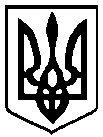  20       року          м. Чернігів № 12/VII - ___